Мастер-класс Аппликация «Светофор»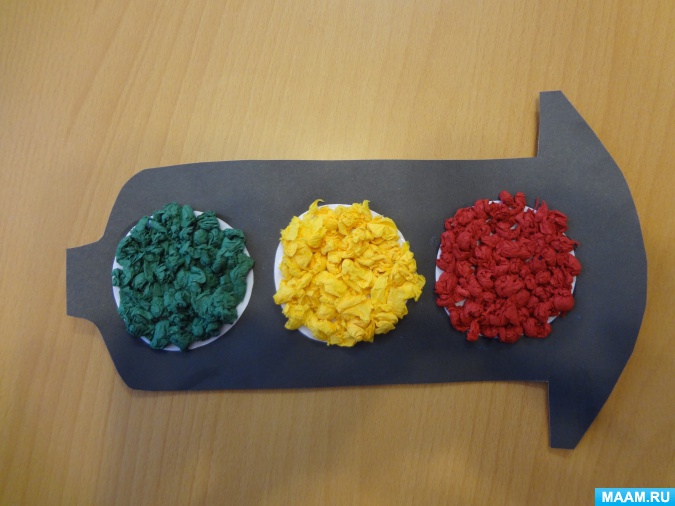 Цель: Закреплять у детей дошкольного возраста знания о ПДД через изготовление поделки «Светофор»Задачи:Воспитывать грамотного пешехода.Развивать мелкую моторику рук.Закреплять знания назначения сигналов светофора.Материал и инструменты:Чёрный картон, шаблон светофора, 3 белых круга,салфетки: красная, жёлтая, зелёная, ножницы, клей ПВА, подставка под кисточку, кисточка для клея, ёмкость под клей, 3 подноса, тряпочка, салфетка.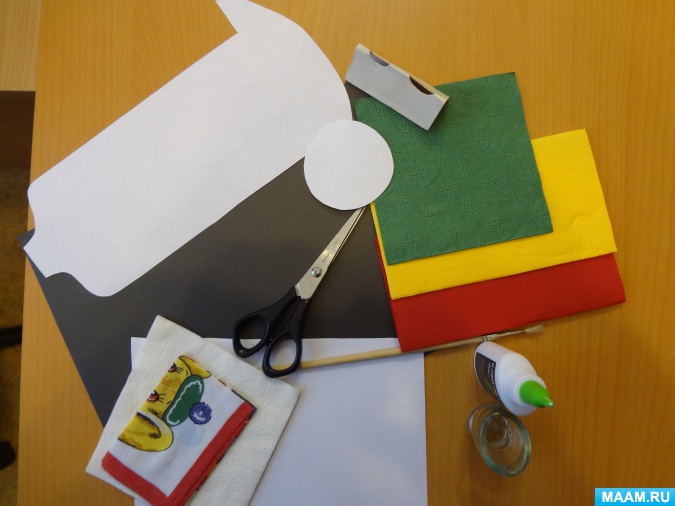 Этапы изготовления:Берём картон, обводим шаблон светофораВырезаем по контуру.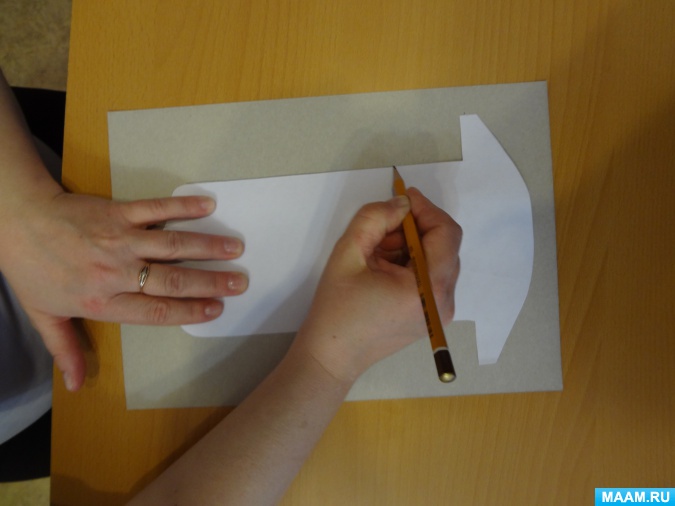 3 белых круга обводим и тоже вырезаем.Намазываем клеем круг и приклеиваем к светофору.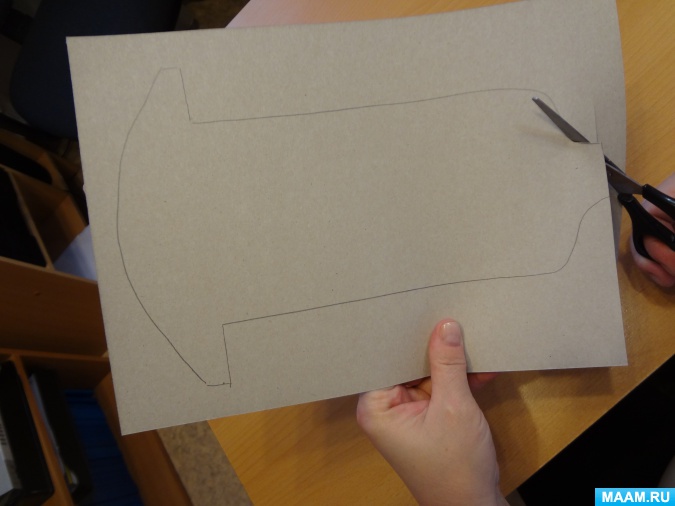 Отрываем кусочки красной салфетки, мнём и приклеиваем на белый круг.Также жёлтую и зелёную салфетки отрываем кусочки красной салфетки, мнём и приклеиваем на белый круг.Смотрим, что получилось. Итог.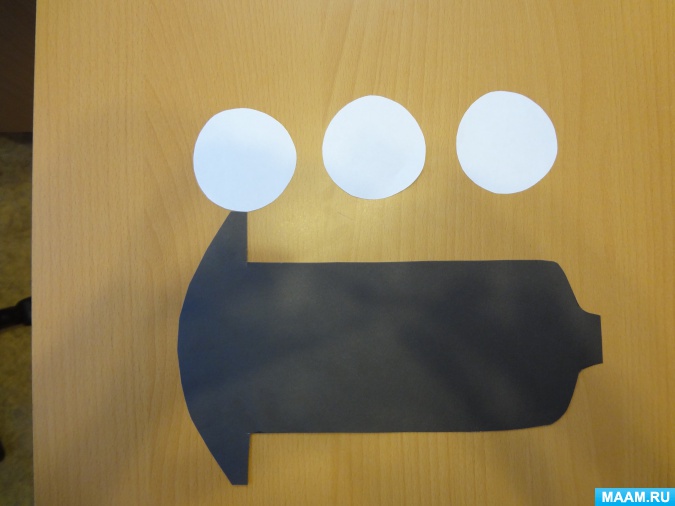 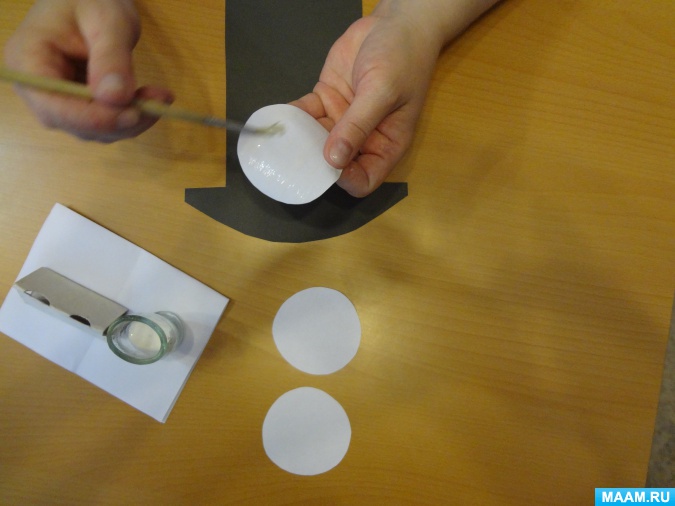 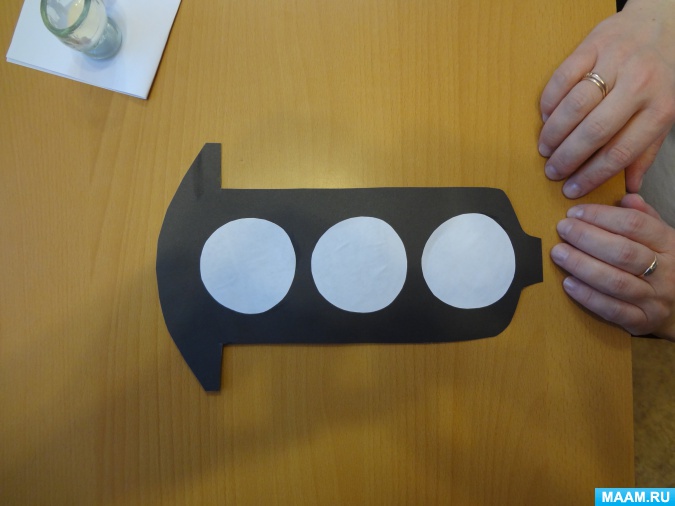 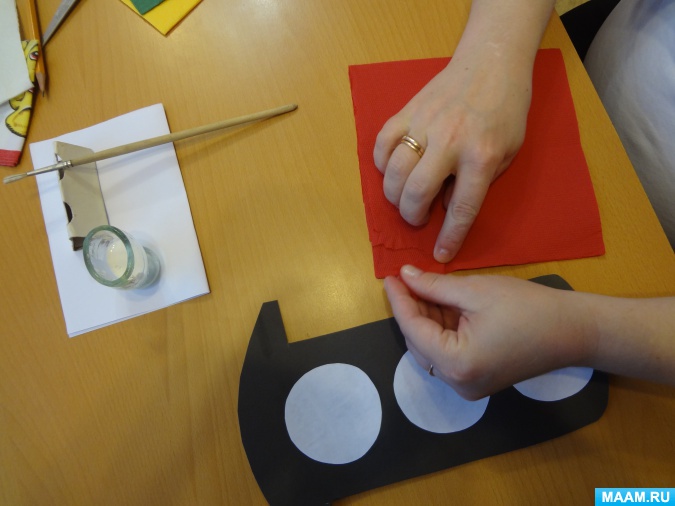 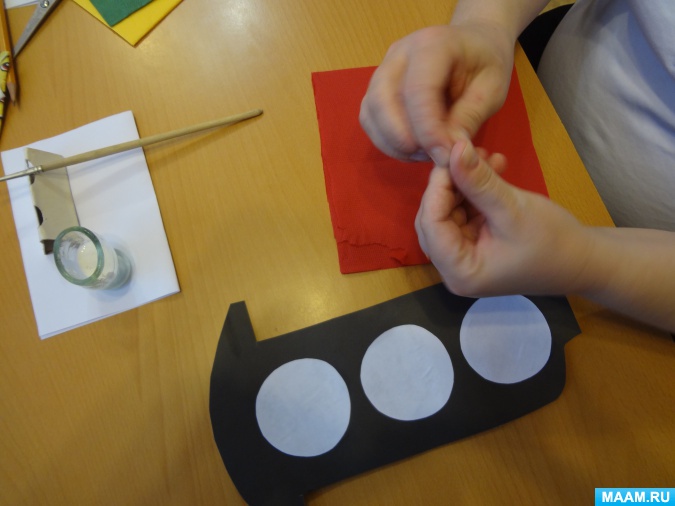 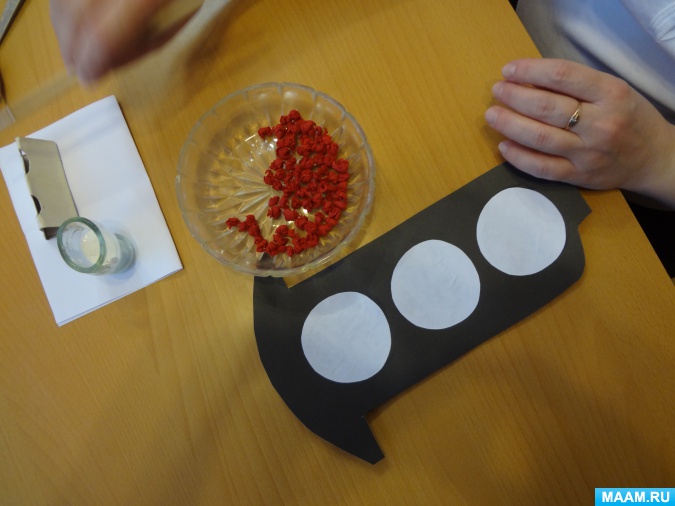 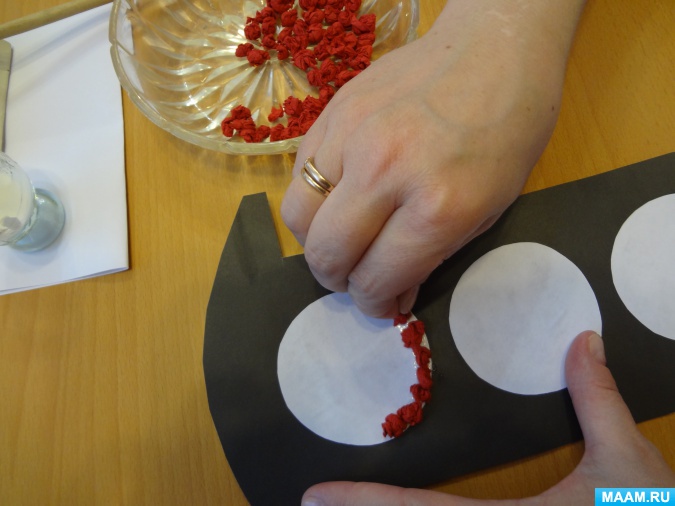 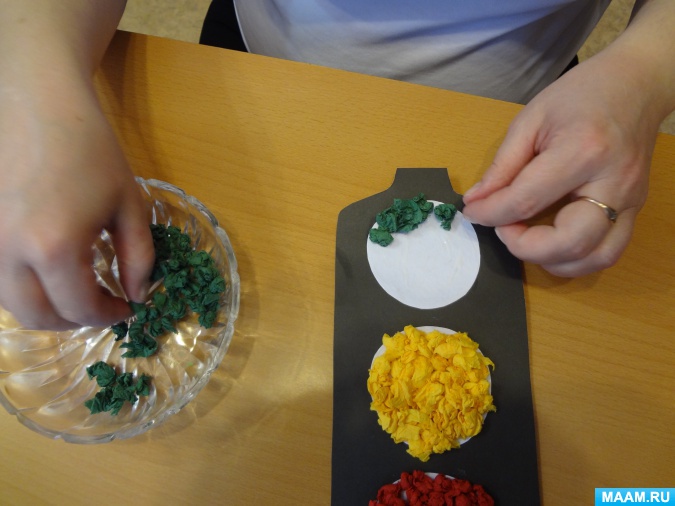 